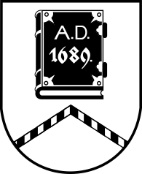 ALŪKSNES NOVADA PAŠVALDĪBAĪPAŠUMU ATSAVINĀŠANAS KOMISIJASĒDE Nr. 2027.06.2023., plkst. 14:00Dārza ielā 11, Alūksnē, Alūksnes novadā, zālē, 1.stāvāDarba kārtībā:Par kustamās mantas – cirsmas, īpašumā Pils iela 31, Alūksnē, Alūksnes novadā, (Muižas parks) izsoli. Par kustamās mantas – cirsmas, īpašumā “Medņukalni”, Zeltiņu pagastā, Alūksnes novadā, izsoli. 